Clases de Español ISra. Lewis	2011-12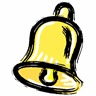 